Hasmia Cubio Balimbingan  								CAREER OBJECTIVETo be able to continue to the institution‘s good reputation, bringing excellent services in the medical field particularly in the clinical laboratory through providing accurate results in every test performed to aid the clinicians in the proper diagnosis, monitoring and treatment of their valued patients.SCOPE OF THE JOBPerformed phlebotomies, including arterial puncture, capillary punctures, and venipuncture as appropriate for the patient requiring the procedure.Establishes rapport towards patients and their significant family members.Performs and assist task and duties in all areas of the laboratory assigned (Hematology, immunology/Serology, Clinical Microscopy and clinical Chemistry) including the blood bank section.Monitors temperature in all laboratory refrigerators including blood bank refrigerators and freezers regularly.Records all laboratory results in its specific logbooks.Maintains cleanliness and orderliness in the laboratory by disposing and segregating garbage correctly and by organizing things properly.Checks supplies and equipments delivered to the laboratory cautiously.Prepares and aliquots working reagents, controls, and calibrators and preserves properly.Performs daily control check in laboratory machines.Double-checks relevant test results performed.Updates and files records and delivers results promptly to all clinical areas.Sees that samples received are properly collected and labeled.Prepares weekly/monthly reports and inventories.Maintains harmonious relationship with co-employees and other hospital personnel.MACHINES AND EQUIPMENTS USEDReile photometer 4040 v5+ Chemistry analyzerStat Fax®1904 Plus Chemistry AnalyzerSwelab Alfa Hematology AnalyzerNycocard Reader II for Hba1Ci-CHOMA READER for alpha feto proteinEasylyte Plus Semi-automated Na/K/Cl AnalyzerSFRI ISE 5000 Semi-outomated Na/K/Cl/TCa/iCa/pH AnalyzerUritest Urine Strip AnalyzerClical CentrifugeMicroscope OlympusCentrifuge BalanceGenessis 2006 Plasma Thawing Water BathClay Adams agglutination ViewerClay Adams Sero-Fuge II CentrifugeWORK EXPERIENCEStaff   Laboratory Technician;    Hospital Laboratory Department, October 2011 Up to present. 	  Philippines.PHLEBOTOMYPerforms blood extraction on patients (in/out) as necessary.SEMINAR AND TRAININGSBasic Training on DSSM (DIRECT SPUTUM SMEAR MICROSCOPY) On April 20-24, 2015 at RHTC 9 Integrated Training Laboratory, Zamboanga City.CLUSTER MEETING OF NEWBORN SCREENING FACILITIES On March 25, 2015 in Hotel Guillermo, Pagadian City, Philippines.SUMMARY OF QUALIFICATIONSFlexible in any changes to resolve costumer’ problems with high patience.High sense of responsibility.Hardworking, flexible and adapts easily to change of environment and work schedule. Personality with a positive attitude and can interact well with clients, families, and working staff. Effective working relationships and works effectively is part of a department and intra departmentally to facilitate the department/unit’s ability to meet its goals and objectives.EDUCATONAL ATTAINMENTTertiary Education         Medina CollegeDegree		: Bachelor of Science in Medical TechnologyAddress	: Pagadian CityYear Graduated: 2010-2011Secondary EducationSchool		 : New Labangan National High SchoolAddress	 : Tapodoc, Labangan, Zamboang Del SurYear Graduated: 2006-2007Elementary SchoolSchool		 : Dalapang Elementary SchoolAddress	 : Dalapang, Labangan, Zamboanga Del SurYear Graduated: 2002-2003CLINICAL AFFILIATIONHospital	:       Medina General HospitalPERSONAL INFORMATIONDate of Birth:    March 27, 1990      Place of Birth:   Zamboanga  Del Sur                                                                          Age:                  26 years old.                                                                                                                                                                                                                 Height:              5’0.                    Weights:            50 kgs.Civil Status:      SingleCitizenship:       Filipino             Religion:           IslamLanguage:         English, TagalogJob Seeker First Name / CV No: 1799244Click to send CV No & get contact details of candidate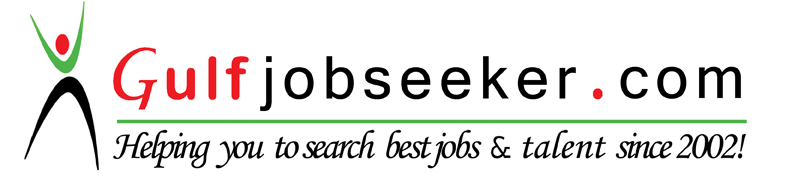 